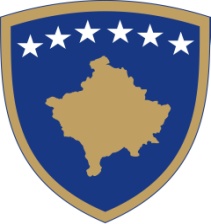 Republika e KosovësRepublika Kosovo - Republic of KosovoQeveria - Vlada - GovernmentZyra e Kryeministrit- Ured Premijera - Office of the Prime Minister Sekretari i Përgjithshëm - Generalni Sekretar - Secretary GeneralDatum: 25.05.2023                                                                                                    OBAVEŠTENJE                                                    Za produženje roka za prijavu Obaveštavamo sve zainteresovane kandidate da se rok za prijavu odlaže do 09.06.2023. godine za konkurse:Regionalno preduzeć́e za navodnjavanje Drini i Bardhe,A. D, Peć, šest (6) članova; Železnice Kosova - Train Kos, A. D, šest (6) članova; Regionalno Vodovodno Preduzeće Đakovica, A. D, Đakovica, tri (3) člana; Regionalno vodovodno preduzeć́e Mitrovica, A. D, Mitrovica, tri (3) člana; Kosovska energetska korporacija/KEK, jedan (1) član;Nadzorni odbor Trepče A. D. za tri (3) člana.Radi informisanja, konkursi za popunjavanje radnih mesta za šest (6) odbora direktora centralnih javnih preduzeća objavljeni su na ``Web'' stranici Kancelarije premijera dana 13.04.2023. Za sve informacije možete se obratiti na tel.  br. 038-200 14 400.